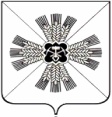 Российская ФедерацияКемеровская областьПромышленновский муниципальный районТарасовское сельское поселениеСовет народных депутатов Тарасовского сельского поселения 3-ий созыв , 35 –е заседаниеРЕШЕНИЕОт15.11.2017 года №78   с. ТарасовоОБ УСТАНОВЛЕНИИ И ВВЕДЕНИИ В ДЕЙСТВИЕ НА ТЕРРИТОРИИ ТАРАСОВСКОГО СЕЛЬКОГО ПОСЕЛЕНИЯ ЗЕМЕЛЬНОГО НАЛОГАРуководствуясь главой 31 «Земельный налог» Налогового кодекса Российской Федерации, Федеральным законом от 06.10.2003 N 131-ФЗ «Об общих принципах организации местного самоуправления в Российской Федерации», Совет народных депутатов Тарасовского сельского поселения решил:1. Установить и ввести в действие с 1 января 2018 года на территории Тарасовского сельского поселения земельный налог.2. Установить следующие ставки земельного налога:2.1. В размере 0,3 процента от кадастровой стоимости земельного участка в отношении земельных участков:отнесенных к землям сельскохозяйственного назначения или к землям в составе зон сельскохозяйственного использования в населенных пунктах и используемых для сельскохозяйственного производства;занятых жилищным фондом и объектами инженерной инфраструктуры жилищно-коммунального комплекса (за исключением доли в праве на земельный участок, приходящейся на объект, не относящийся к жилищному фонду и к объектам инженерной инфраструктуры жилищно-коммунального комплекса) или приобретенных (предоставленных) для жилищного строительства;приобретенных (предоставленных) для личного подсобного хозяйства, огородничества или животноводства, а также дачного хозяйства;ограниченных в обороте в соответствии с законодательством Российской Федерации, предоставленных для обеспечения обороны, безопасности и таможенных нужд;2.2. В размере 1,5 процента от кадастровой стоимости земельного участка в отношении прочих земельных участков.3. Установить следующие сроки и порядок  уплаты земельного налога и авансовых платежей по земельному налогу:3.1. Налог, подлежащий уплате по истечении налогового периода налогоплательщиками - организациями уплачивается не позднее 1 февраля года, следующего за истекшим налоговым периодом.3.2. Отчетными периодами для налогоплательщиков – организаций признаются первый квартал, второй квартал и третий квартал календарного года.3.3. Налогоплательщики - организации уплачивают авансовые платежи по земельному налогу не позднее 30 апреля, 31 июля, 31 октября  года, являющегося налоговым периодом.4. Документы, подтверждающие право на уменьшение налоговой базы в случаях, установленных п. 5 ст. 391 Налогового кодекса Российской Федерации, представляются налогоплательщиками в налоговый орган по месту нахождения земельного участка в срок до 1 февраля года, следующего за истекшим налоговым периодом. 5. Установить налоговые льготы:5.1. В виде освобождения от уплаты земельного налога для следующих категорий плательщиков:5.1.1. одиноко проживающие пенсионеры по старости (женщины, достигшие возраста 55 лет, мужчины, достигшие возраста 60лет), в отношении земельных участков, предоставленных для личного подсобного хозяйства, садоводства, огородничества, индивидуального жилищного строительства;5.1.2. ветераны и инвалиды Великой отечественной войны, в отношении земельных участков, предоставленных для личного подсобного хозяйства, садоводства, огородничества, индивидуального жилищного строительства;5.1.3. семьи опекунов (попечителей), в отношении земельных участков, предоставленных для личного подсобного хозяйства, садоводства, огородничества, индивидуального жилищного строительства.5.2.  Определить, что налоговые льготы, установленные пунктами 5.1.1, 5.1.2, 5.1.3 настоящего решения, применяются в отношении одного земельного участка (по выбору налогоплательщика).6. В соответствии со статьей 5 Налогового кодекса Российской Федерации данное решение вступает в силу не ранее чем по истечении одного месяца со дня его официального опубликования и не ранее 1 января 2018 года, за исключением пунктов 5.1.1, 5.1.2, 5.1.3, которые распространяют свое действие на отношения, возникшие с 1 января 2014 года.       7. Считать утратившим силу решение Совета народных депутатов  Тарасовского сельского поселения с 1 января 2018 года:-от 21.11.2013 №88 «Об установлении земельного налога»;-от 14.11.2014 № 110 «О внесении изменений в решение Совета народных депутатов Тарасовского сельского поселения от 21.11.2013г.№88 «Об установлении земельного налога»;- от 19.06.2015 № 134 « О внесении изменений в решение Совета народных депутатов Тарасовского сельского поселения от 21.11.2013№88 «Об установлении земельного налога»;- от 31.08.2015 № 138 « О внесении изменений в решение Совета народных депутатов Тарасовского сельского поселения от 21.11.2013г. №88«Об установлении земельного налога»;- от 25.11.2015 № 10 «О внесении изменений в решение Совета народных депутатов Тарасовского сельского поселения от 21.11.2013 №88 «Об установлении земельного налога»;-от 08.04.2016 №29 «О внесении изменений в решение Совета народных депутатов Тарасовского сельского поселения от 21.11.2013 №88 «Об установлении земельного налога»;-от 25.10.2016 №42 «О внесении изменений в решение Совета народных депутатов Тарасовского сельского поселения от 21.11.2013 №88 «Об установлении земельного налога».8. Решение опубликовать в газете "Эхо" и разместить на официальном сайте администрации Промышленновского муниципального района в сети «Интернет».9. Контроль за исполнением данного решения возложить на комиссию по бюджету, налогам и финансовой политики Совета народных депутатов Тарасовского сельского поселения.Председатель Совета народных депутатовТарасовского сельского поселенияВ.Г.ЛангГлава Тарасовского сельского поселенияВ.Г.Ланг